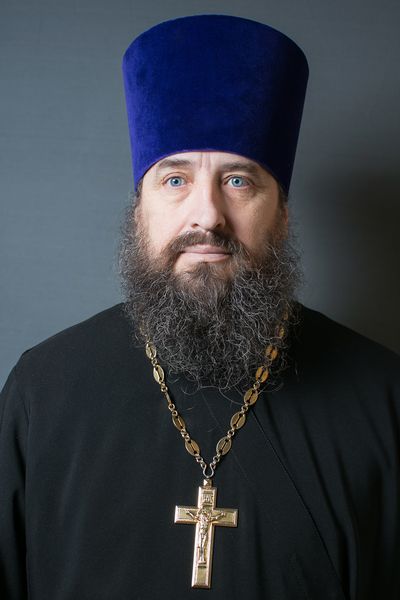 Павел Васильевич Лукошкин, иерейМесто служения: настоятель храма Святой Троицы, х. Волченск Каменского района
Дата рождения: 15.12.1960 г.День тезоименитства: 12 июляДиаконская хиротония: 15.11.2009 г., архиепископ Ростовский и Новочеркасский Пантелеимон (Долганов)Иерейская хиротония: 18.04.2010 г., архиепископ Ростовский и Новочеркасский Пантелеимон (Долганов)Духовное образование: Царицынский Православный Университет преподобного Сергия Радонежского, 2011 г.Светское образование: Саратовский нефтяной геолого-разведочный техникум, 1991 г.Награды: набедренник
                        камилавка
                        наперсный крест
                        палицаКонтакты: Ростовская обл., Каменский район, хут. Волченский, ул. Шахтерская, 104
e-mail: lpv60@mail.ruБлагочиние: Каменское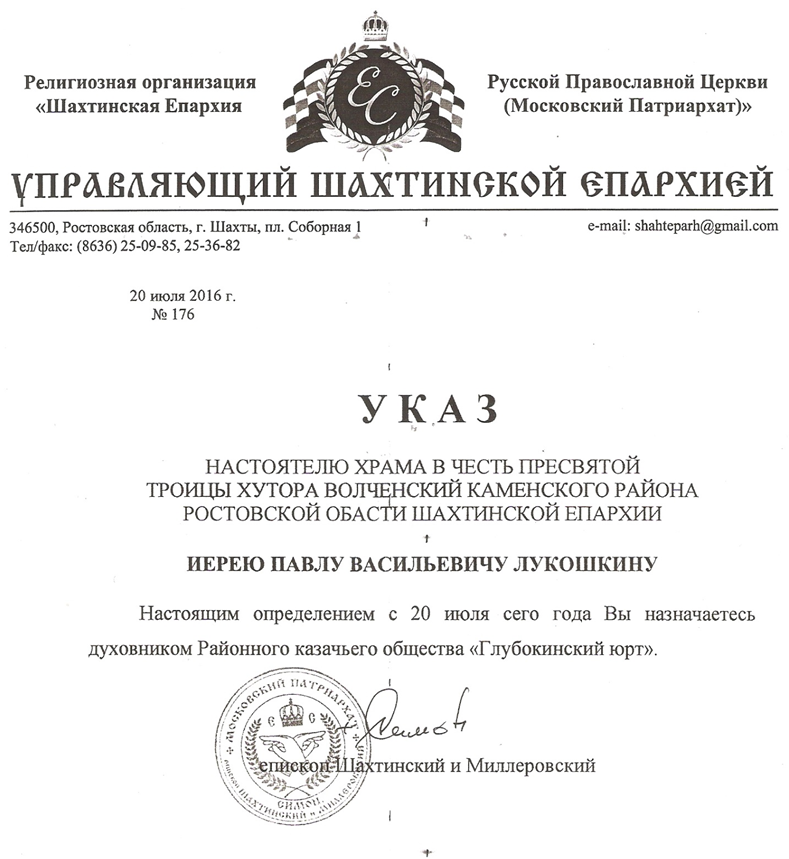 